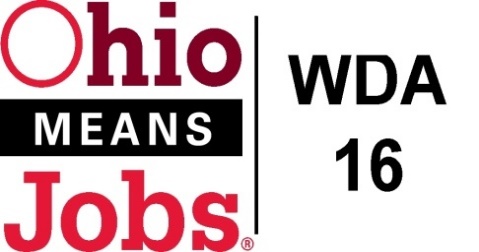 AREA 16 Council of Government (COG)                      Minutes                                                        September 27 2019          Harrison County DJFS     Present: JP Dutton (Belmont Co.), Lewis Mickley, Chair (Carroll Co.) and                 Dale Norris (Harrison Co)Visitors:  Vince Gianangeli, Scott Blackburn, Tammy Sanderson, Rebecca Safko, Lori Hawthorne, Mike McGlumphy, Jennifer Burns, Rich Gualtiere and Rob GuentterCall to Order:  Meeting called to order by Chairperson, Lewis Mickley at 1:05pmA quorum of COG members was present to conduct business.Approval of Minutes:Motion made to approve the minutes from June 7, 2019, as written.Motion 18-2019 to approve June 7, 2019 COG Minutes   1st-Norris, 2nd- Dutton   Motion Carried Financial/Participant Reports (Rebecca):Motion made to approve the following reports:August 2019 Financial ReportAugust 2019 Allocation /Expense ReportMotion 19-2019 to approve Financial Report 1st Norris 2nd- Dutton   Motion CarriedFunding Transfers:          Rebecca presented a handout with transfer requests as follows:               Belmont:   ($186,000.00) from DW, $43,561.58 received Youth = ($142,438.42)               Carroll:  ($54,609.99) from Adult, ($58,038.65) from DW, ($264.50) from Youth = ($112,913.14)               Harrison:    $264.50 received Youth = $264.50               Jefferson:  $54,609.99 received Adult, $244,038.65 received DW = $298,648.64               These transfers were approved by WDB16 Motion 28-2019.Motion 20-2019 to allow the above detailed transfers. 1st Dutton   2nd Norris   Motion CarriedWIOA Update: Staff Report (Rob)Rob provided a written report and brief discussion on the following topics: Labor Exchange Workforce Specialists have been hired and have begun working at the 2 comprehensive centers. MOU and Library MOUs are all completedNew Jefferson/Belmont Flood Grant (OH-32) has begun in Belmont and Jefferson Counties.Performance Report-handout.  Rob summarized that the area is meeting all but one (1) performance measureThree (3) Corrective Action Plans have been prepared and submitted to the state, based on issues identified in the recent performance audit.Outreach project data was sharedAgreement Revision with East Central Ohio Educational Service Center (ECO-ESC)Motion 21-2019 to approve the revision of ECO-ESC budget for Element 8 Youth Services from $58,600 to $84,444 from 7/1/19 to 6/30/20.  This revision reflects a full 12 months of services.This was approved by WDB16 Motion 29-2019.1st Dutton   2nd Norris   Motion CarriedNEG OH-32 Monitoring Contract with RFG Associates Inc.Motion 22-2019 to approve Addendum #1 to the RFG Associates Inc. Staff to the Board Contract, to increase by $6,000 to provide local flood grant site monitoring services from 9/1/19 to 6/30/20. This was approved by WDB16 Motion 31-2019.1st Dutton 2nd Norris   Motion CarriedMOU:  Jefferson and Harrison County Payment ProcessMike McGlumphy explained that the two (2) step approval process for Jefferson Co CAC to receive reimbursement for service provide to WDA16 has created a cash flow issue for his organization.   An MOU has been drafted that would allow the WDA16 Fiscal Agent, Belmont County, to make reimbursement payments directly to the Jefferson Co CAC.  Mike said there still needs to be some discussion about this plan before the COG approves it, so he requested the item be tabled.   WDB16 approved this in Motion 32-2019.Motion 23-2019 to Table.   1st Norris   2nd Dutton   Motion CarriedOpioid 3 Grant (Jefferson Co CAC)Motion 24-2019 to authorize, apply for and accept Opioid 3 grant funding to be administered locally by the Jefferson County CAC, to serve all four (4) WDA16 counties.This was approved by WDB16 Motion 34-2019.1st Norris 2nd Dutton   Motion CarriedCCEMEP Transportation ServicesRob shared that the WDB16 has authorized procuring transportation services to help better serve our CCMEP youth.County Updates       Updates provided by OMJ One-Stop OperatorsHarrison and Jefferson Cos.:    Rich reported to the Board:Recent Job Fair had 62 businesses and 231 job seekers (of good quality).  She thanked Mobilize360 for their excellent outreach work for the event.Additional mini job fairs being held for a number of employers including the Census Bureau, Bordon, Walmart Distribution Center, and WIS.Harrison Co. had a good summer youth program which served 30-40 youth and Jefferson Co. served 100-120 youth              Carroll Co:   Jennifer reviewed monthly data and shared that Great Lakes TruckingWill be providing CDL classes in the county to meet local needs.  Driving will still be off site. Belmont Co:  Vince shared that the Rapid Response efforts around the recent closing of OVMC     and East Ohio Hospital are the biggest issues in the county.Additional DiscussionIncumbent Worker Training (IWT) Policy:   Rob’s Board report included an outline of issues he is seeking input on in order to develop an updated Incumbent Worker Policy for WDA16.  They included:Should IWT assistance be centered around Sector Strategy identified businesses, or open to any local business?  Our plan sectors include:  Advanced Manufacturing (including plastics) , Healthcare and Shale Energy (oil, gas and chemicals) Should IWT require industry based credentials or licensure on either Ohio Dept. of Education (ODE), Ohio Dept. or Higher Education or Gove Office of Workforce Transformation listsShould we require that funded skills training be transferable to other employers (i.e. adding to the overall skills of our workforce, or unique to a specific business?)What is a fair, accountable, and reasonable methodology to monitor IWT performance?As the area can invest up to 20% of total allocated Adult and Dislocated Worker funding on IWT, should we set money aside for this purpose?COG Quorum Issue:  Tammy raised the issue of COG quorums.  A number of options were considered, but allowing a JFS Director to represent a Commissioner, as long as 2 County Commissioners were present, seemed to be the best idea.  Rob said he would draft some By-Law language for the next meeting. Next Meetings –  Friday December 20, 2019  9:30am  Puskarich Public LibraryMotion to AdjournMotion 25-2019 Motion to adjourn1st Norris 2nd Dutton   Motion Carried Adjournment-   2:02pm        _________________________________________________        _____________Board Chair                                                                                                Date